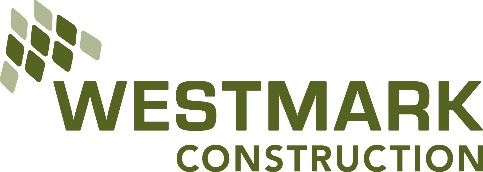 EXHIBIT “M-2”M-2:  UNCONDITIONAL WAIVER AND RELEASE UPON PROGRESS PAYMENTProject Name:Job Number:The undersigned has been paid and has received a progress payment in the sum of $_______________ for labor, services, equipment, or material furnished to ___________________ (Customer) on the job of _________ (Owner) located at 									      (Job Description) and does hereby release any mechanic's lien, stop notice, or bond right that the undersigned has on the above referenced job to the following extent.  This release covers a progress payment for labor, services, equipment or materials furnished to  ________ _____________  (Customer) through _________________ (Date) only and does not cover any retentions retained before or after the release date; extras furnished before the release date for which payment has not been received; extras or items furnished after the release date. Rights based upon work performed or items furnished under a written change order which has been fully executed by the parties prior to the release date are covered by this release unless specifically reserved by the claimant in this release. This release of any mechanic's lien, stop notice, or bond right shall not otherwise affect the contract rights, including rights between parties to the contract based upon a rescission, abandonment, or breach of the contract, or the right of the undersigned to recover compensation for furnished labor, services, equipment, or material covered by this release if that furnished labor, services, equipment, or material was not compensated by the progress payment.Name:							Date:						   SignatureName:	__________				   PrintedTitle:	________			Company:	__________________	Address:_____________________	Telephone: (253) ___________________NOTICE: THIS DOCUMENT WAIVES RIGHTS UNCONDITIONALLY AND STATES THAT YOU HAVE BEEN PAID FOR GIVING UP THOSE RIGHTS. THIS DOCUMENT IS ENFORCEABLE AGAINST YOU IF YOU SIGN IT, EVEN IF YOU HAVE NOT BEEN PAID. IF YOU HAVE NOT BEEN PAID, USE A CONDITIONAL RELEASE FORM.State of: WashingtonCounty of: ____ _________On this __________ day of 				, __________, before me personally appeared ___________________ who being by me duly sworn, did depose and say that he/she is the _____________________ of _____________________________ as is authorized to execute the above document.(SEAL)                                                                  __________________________________________                                                                                                                      Notary Public